от 10.03.2023                                                      № 86-365Об утверждении схемы многомандатных избирательных округов для проведения выборов депутатов Собрания депутатов муниципального образования Новольвовское Кимовского района Рассмотрев представленную территориальной избирательной комиссией Кимовского района Тульской области схему многомандатных избирательных округов, образуемых на территории муниципального образования Новольвовское Кимовского района Тульской области по выборам депутатов Собрания депутатов муниципального образования Новольвовское Кимовского района третьего созыва и ее графическое изображение, в соответствии с частью 2 статьи 18 Федерального закона от 12.06.2002 №67-ФЗ «Об основных гарантиях избирательных прав и права на участие в референдуме граждан Российской Федерации, на основании Устава муниципального образования Новольвовское Кимовского района, Собрание депутатов муниципального образования Новольвовское  Кимовского района РЕШИЛО:1.Утвердить схему многомандатных избирательных округов на территории муниципального образования Новольвовское Кимовского района Тульской области по выборам депутатов Собрания депутатов муниципального образования Новольвовское Кимовского района третьего созыва сроком на 10 лет согласно приложению 1.2.  Утвердить графическое изображение схемы многомандатных избирательных округов на территории муниципального образования Новольвовское Кимовского района Тульской области по выборам депутатов Собрания депутатов муниципального образования Новольвовское Кимовского района третьего созыва сроком на 10 лет согласно приложению 2.3.Настоящее решение направить в территориальную избирательную комиссию Кимовского района Тульской области.4.Решение вступает в силу со дня его официального опубликования.Приложение 1к решению Собрания депутатовмуниципального образованияНовольвовское Кимовского районаот 10.03.2023 №86-365Схема избирательных округов для проведения выборов депутатов Собрания депутатов муниципального образования Новольвовское Кимовского районаМногомандатный избирательный округ №1(число избирателей – 2196 человек количество мандатов-5)В границах многомандатного избирательного округа расположены:Поселки: Михайловский; Новольвовск; ПолевойСело: Ивановское; Карачево; Краснополье; Покровское; Таболо; ХитровщинаДеревни: Аджамки, Белоозеро, Березовка;  Галицкое; Горки; Дружное, Дурасово; Зиновка; Каменка; Кашино; Кривозерье; Кривой Куст; Кропотово; Кудашево; Машково; Михайловские выселки; Писарево; Прощеное; Ренево; ХомутовкаМногомандатный избирательный округ №2(число избирателей – 2184 человека количество мандатов-5)В границах многомандатного избирательного округа расположены:Поселки: Апарки; Благовещенский; Веселый луг; Возрождение; Дружба; Калиновка; Львовский; Новая жизнь, отделение Румянцево; Пронь; ШахтерскийСело: Гранки; Иваньково; КаркадиновоДеревни: Александровка; Алекссевка; Андреевка; Апарки; Барма; Дудкино; Зубовка; Ивановка; Крутое; Ковалевка; Львово; Лопухиновка; Марчуги; Новоселки; Новоспасское; Петровское; Румянцево; Самочевка; Соколовка; УрусовоСтанция: ЛьвовоЧисленность избирателей 4380Количество мандатов 10Количество округов 2 (пятимандатные )Средняя норма представительства на 1 мандат 438 человекЧисленность избирателей в пятимандатном округе (с учетом 10% отклонения от нормы)  от 2147 чел. до 2233 чел.Приложение 2 к решению Собрания депутатов муниципального образованияНовольвовское Кимовского района от 10.03.2023 №86-365Графическое изображениемногомандатных избирательных округов для проведения выборов депутатов Собрания депутатов муниципального образования Новольвовское Кимовского района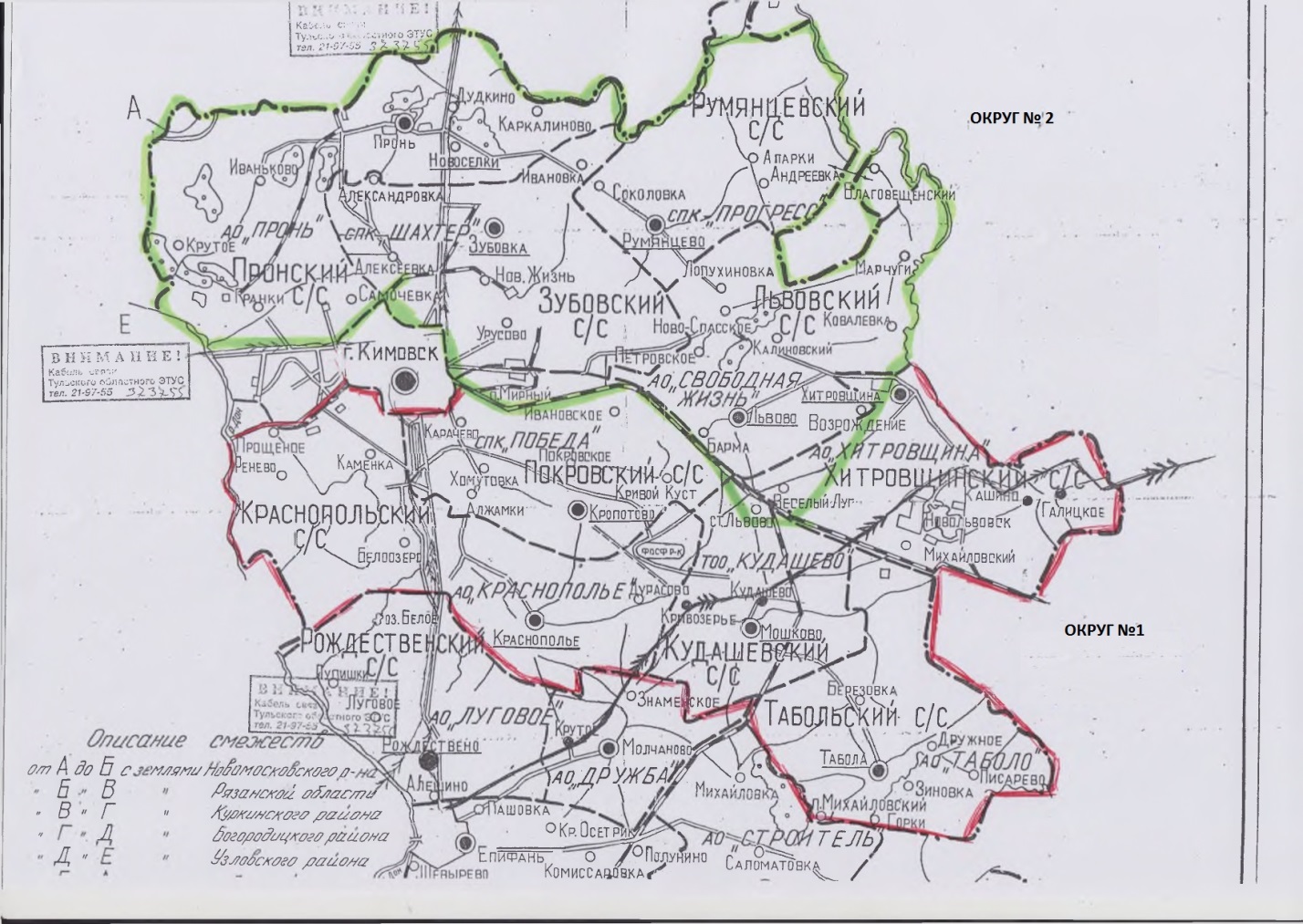 ТУЛЬСКАЯ ОБЛАСТЬСОБРАНИЕ ДЕПУТАТОВМУНИЦИПАЛЬНОЕ ОБРАЗОВАНИЕ НОВОЛЬВОВСКОЕ  КИМОВСКОГО РАЙОНА2-ГО СОЗЫВАРЕШЕНИЕГлава муниципального образования Новольвовское Кимовского районаВ.Е. Спиридонов 